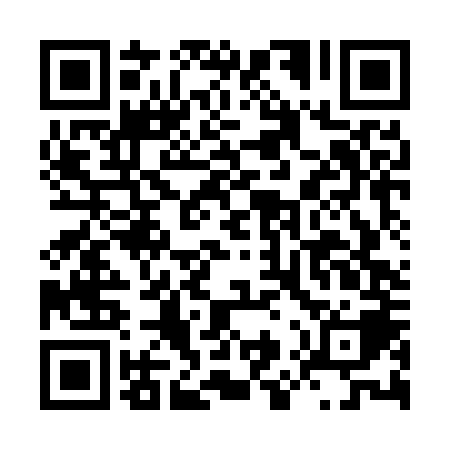 Ramadan times for Boa Vista, BrazilMon 11 Mar 2024 - Wed 10 Apr 2024High Latitude Method: NonePrayer Calculation Method: Muslim World LeagueAsar Calculation Method: ShafiPrayer times provided by https://www.salahtimes.comDateDayFajrSuhurSunriseDhuhrAsrIftarMaghribIsha11Mon5:015:016:1012:123:236:156:157:2012Tue5:015:016:1012:123:226:156:157:2013Wed5:005:006:0912:123:216:156:157:2014Thu5:005:006:0912:123:206:156:157:1915Fri5:005:006:0812:113:196:146:147:1916Sat4:594:596:0812:113:186:146:147:1917Sun4:594:596:0812:113:186:146:147:1918Mon4:594:596:0712:113:176:146:147:1819Tue4:584:586:0712:103:166:136:137:1820Wed4:584:586:0712:103:156:136:137:1821Thu4:584:586:0612:103:146:136:137:1822Fri4:574:576:0612:093:136:136:137:1823Sat4:574:576:0612:093:126:136:137:1724Sun4:564:566:0512:093:116:126:127:1725Mon4:564:566:0512:083:106:126:127:1726Tue4:564:566:0412:083:096:126:127:1727Wed4:554:556:0412:083:086:126:127:1728Thu4:554:556:0412:083:096:116:117:1629Fri4:544:546:0312:073:096:116:117:1630Sat4:544:546:0312:073:106:116:117:1631Sun4:534:536:0212:073:106:116:117:161Mon4:534:536:0212:063:116:116:117:162Tue4:534:536:0212:063:116:106:107:153Wed4:524:526:0112:063:126:106:107:154Thu4:524:526:0112:053:126:106:107:155Fri4:514:516:0112:053:126:106:107:156Sat4:514:516:0012:053:136:106:107:157Sun4:514:516:0012:053:136:096:097:158Mon4:504:506:0012:043:136:096:097:159Tue4:504:505:5912:043:146:096:097:1410Wed4:494:495:5912:043:146:096:097:14